INDICAÇÃO Nº ________ / 2020Senhor Presidente,	Nos termos do art.152 do Regimento Interno da Assembleia Legislativa do Maranhão, solicitamos que a presente Indicação seja encaminhada ao Excelentíssimo Senhor Governador do Estado, Flavio Dino de Castro e Costa, ao Secretário de Infraestrutura, Clayton Noleto, bem como ao Secretário de Cultura, Anderson Lindoso, a adoção de medidas legais e administrativas necessárias, no sentido de garantir a construção de um Centro Cultural e Artístico Permanente na Cidade de São Luís.O Maranhão é um Estado com uma grande diversidade de pessoas, de raças, cores, hábitos, costumes e principalmente culturas diversificadas, pois em nosso estado se concentra povos de todos os lugares do Brasil e do mundo. A cultura não é somente uma herança que se herda de família, mais também uma herança herdada da sociedade. A cultura tem um papel importante para a população e para a cidade que investe neste bem tão precioso. Por isso que não pode ser esquecida. E tal importância merece ser reconhecida.PLENÁRIO DEPUTADO “NAGIB HAICKEL”, PALÁCIO MANUEL BECKMAN, 15 de janeiro de 2020.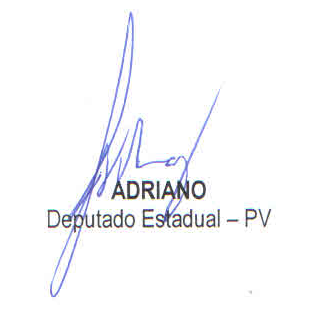 